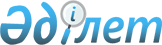 О создании Республиканского государственного казенного предприятия "Научно-исследовательский институт травматологии и ортопедии" Агентства Республики Казахстан по делам здравоохраненияПостановление Правительства Республики Казахстан от 9 февраля 2001 года N 215

      В соответствии с постановлением Правительства Республики Казахстан от 6 июля 2000 года N 1020 P001020_ "Об утверждении Целевой комплексной программы профилактики и снижения травматизма в Республике Казахстан на 2000-2002 годы" Правительство Республики Казахстан постановляет: 

      1. Создать Республиканское государственное казенное предприятие "Научно-исследовательский институт травматологии и ортопедии" Агентства Республики Казахстан по делая здравоохранения (далее - Предприятие). 

      2. Определить основным предметом деятельности Предприятия: 

      оказание специализированной медицинской помощи по травматологии и ортопедии; 

      научно-исследовательскую деятельность в области травматологии и ортопедии; 

      переподготовку медицинских кадров системы здравоохранения. 

      3. Определить органом государственного управления Предприятием, а также органом, осуществляющим по отношению к нему функции субъекта права государственной собственности, Агентство Республики Казахстан по делам здравоохранения. 

      4. Принять предложение акима города Астаны о передаче зданий, сооружений, медицинского оборудования и оснащения государственного коммунального казенного предприятия "Городская больница N 2" Управления здравоохранения города Астаны (далее - Имущество) из коммунальной собственности города Астаны в республиканскую собственность. 

      5. Комитету государственного имущества и приватизации Министерства финансов Республики Казахстан в установленном законодательном порядке по согласованию с акимом города Астаны осуществить организационные мероприятия по приему-передаче Имущества. 

      6. Агентству Республики Казахстан по делам здравоохранения в установленном законодательством порядке: 

      утвердить устав Предприятия и обеспечить его государственную регистрацию в органах юстиции; 

      принять иные меры, вытекающие из настоящего постановления. 

      7. Внести в некоторые решения Правительства Республики Казахстан следующие дополнения: 

      1) утратил силу постановлением Правительства РК от 05.08.2013 № 796;

      2) в постановление Правительства Республики Казахстан от 3 декабря 1999 года N 1852 P991852_ "Вопросы Агентства Республики Казахстан по делам здравоохранения" (САПП Республики Казахстан, 1999 г., N 53, ст. 527): 

      Перечень организаций, находящихся в ведении Агентства Республики Казахстан по делам здравоохранения, утвержденном указанным постановлением: 

      "Раздел 2. Государственные предприятия" дополнить строкой, порядковый номер 67, следующего содержания: 

      "67. Республиканский Научно-исследовательский институт травматологии и ортопедии". 

      8. Настоящее постановление вступает в силу со дня подписания. 

 

     Премьер-Министр   Республики Казахстан

     (Специалисты: Мартина Н.А.,                   Склярова И.В.)   
					© 2012. РГП на ПХВ «Институт законодательства и правовой информации Республики Казахстан» Министерства юстиции Республики Казахстан
				